RENCANA PEMBELAJARAN SEMESTER (RPS)Rencana Pembelajaran: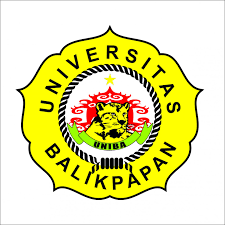 UNIVERSITAS BALIKPAPANFAKULTAS EKONOMIPROGRAM STUDI MANAJEMENNama Mata Kuliah:Sistem Informasi ManajemenSemester:V (Lima)Mata Kuliah Prasyarat:…Kode Mata Kuliah:106102538Bobot SKS:3 SKSDosen Pengampu:Winda lestari, S.E ,.M.M.Capaian Pembelajaran Lulusan Prodi yang Dibebankan pada Mata Kuliah Aspek Sikap---Aspek Keterampilan UmumMampu menerapkan pemikiran logis, kritis, sistematis, dan inovatif dalam konteks pengembangan atau implementasi ilmu pengetahuan dan teknologi yang memperhatikan dan menerapkan nilai humaniora yang sesuai dengan bidang keahliannya.(KU1)Mampu mengkaji implikasi pengembangan atau implementasi ilmu pengetahuan teknologi yang memperhatikan dan menerapkan nilai humaniora sesuai dengan keahliannya berdasarkan kaidah, tata cara dan etika ilmiah dalam rangka menghasilkan solusi, gagasan, desain atau kritik seni, menyusun deskripsi saintifik hasil kajiannya dalam bentuk skripsi atau laporan tugas akhir, dan mengunggahnya dalam laman perguruan tinggi. (KU3)Mampu mengambil keputusan secara tepat dalam konteks penyelesaian masalah di bidang keahliannya, berdasarkan hasil analisis informasi dan data. (KU5)Mampu mendokumentasikan, menyimpan, mengamankan, dan menemukan kembali data untuk menjamin kesahihan dan mencegah plagiasi. (KU9)Aspek Keterampilan KhususMampu merumuskan fungsi manajeman (perencanaan, pengorganisasian, penyusunan staf, pengarahan, dan pengendalian serta  evaluasi) pada level operasional di berbagai bidang organisasi baik bisnis maupun non bisnis pada tingkat lokal, nasional dan global. (KK1)Mampu mengambil keputusan manajerial yang tepat di berbagai bidang organisasi pada tingkat operasional, berdasarkan analisis data dan  informasi pada fungsi organisasi.(KK5)Aspek PengetahuanMenguasai konsep teoritis, metode dan perangkat analisis fungsi manajemen (perencanaan, pelaksanaan, pengarahan, pemantauan, evaluasi, dan pengendalian) dan fungsi organisasi (pemasaran, sumber daya manusia, operasi, dan keuangan) pada berbagai jenis organisasi.(P1)Capaian Pembelajaran Mata Kuliah	Setelah mengikuti mata kuliah ini, Mahasiswa  Prodi  Manajemen Fakultas Ekonomi Universitas Balikpapan diharapkan akan mampu menguasai berbagai  teori dan  prinsip dasar sistem informasi manajemen sehingga dapat mendesain sebuah sistem informasi yang efektif.Deskripsi Mata Kuliah	Dalam menghadapi globalisasi, dunia bisnis harus secepatnya berbenah diri dalam meningkatkan sistem informasi guna menunjang sumber daya perusahaan maupun daya saing produk yang dihasilkan. Sistem informasi yang diciptakan harus seimbang antara infrastruktur teknologi yang tersedia dengan kemampuan sumber daya manusia sehingga tidak tejadi ketimpangan yang jauh dan sistem informasi tidak dapat terwujud secara signifikan dalam menunjang kuantitas dan kualitas perusahaan secara mendasar.Daftar Referensi Utama :Eti Rochaety & Faizal Ridwan. Sistem Informasi Manajemen. Mitra Wacana, Jakarta. 2013.Dr. H.A Rusdiana, M. irfan, S.T, M.Kom. Sistem Informasi Manajemen. Pustaka Setia, Yogyakarta, 2005.Drs. Ahmadi Aidi, Akt. M.Kom, Sistem Informasi Manajemen. IN Media, Jakarta . 2014Pendukung :  ---Pertemuan Ke-1Pertemuan Ke-1Kemampuan Khusus (Sub-CPMK)DiseminasiKontrak perkuliahanIndikator---Materi Pokok (Bahan Kajian)Mahasiswa paham tentang ;---Metode/Model PembelajaranModel: Contextual LearningMetode: Melalui pembelajaran SGDPengalaman Belajar---PenilaianJenis:KuisKriteria:Kesesuain jawaban yang diberikan Bobot:5%Waktu1150 menitReferensiBuku PendukungPertemuan Ke-2Pertemuan Ke-2Kemampuan Khusus (Sub-CPMK)Mahasiswa mampu menerangkan konsep dasar sistem informasi manajemenIndikatorMahasiswa paham tentang ;Menguraikan  konsep dasar sistem informasi manajemenMenguraikan pengertian sistemMenjelaskan pengertian informasiMenguraikan pengertian manajemenMateri Pokok (Bahan Kajian)Konsep dasar sistem informasi manajemen Pengertian sistemPengertian informasiPengertian manajemenMetode/Model PembelajaranModel: Contextual LearningMetode: Melalui pembelajaran SGDPengalaman BelajarMahasiswa menyimak, mencatat hal-hal penting dan menjawab pertanyaan terkait dengan konsep dasar sistem informasi manajemenPenilaianJenis:Kuis.Kriteria:Kesesuain jawaban yang diberikanBobot:5%Waktu1150 menitReferensiBuku PendukungPertemuan Ke-3Pertemuan Ke-3Kemampuan Khusus (Sub-CPMK)Mahasiswa mampu menerangkan tentang Teknologi Informasi untuk keunggulan bersaing perusahaanIndikatorMahasiswa paham tentang ;Menguraikan lingkungan perusahaanMenjelaskan keunggulan bersaing perusahaanMenjelaskan peranan komunikasi dalam perusahaanMenjelaskan teknologi informasi sebagai aset perusahaanMateri Pokok (Bahan Kajian)Perkembangan lingkungan perusahaanKeunggulan bersaing perusahaanPeran komunikasi dalam perusahaanTeknologi informasi sebagai aset perusahaanMetode/Model PembelajaranModel: Contextual LearningMetode: Melalui pembelajaran SGDPengalaman BelajarMahasiswa menyimak, mencatat hal-hal penting dan menjawab pertanyaan terkait dengan konsep  Teknologi informasi untuk keunggulan bersaing perusahaanPenilaianJenis:KuisKriteria:Kesesuain jawaban yang diberikanBobot:5%Waktu1150 menitReferensiBuku PendukungPertemuan Ke-4Pertemuan Ke-4Kemampuan Khusus (Sub-CPMK)Mahasiswa mampu menerangkan tentang strategi manajemen perusahaan yang berfokus masa depanIndikatorMahasiswa paham tentang ;Menguraikan Pengaruh penggunaan teknologi informasi terhadap strategi perusahaanMenguraikan strategi perusahaan dari power ke empowermentMenjelaskan perubahan peran teknologi informasiMenguraikan transformasi informasi sebagai pengetahuanMateri Pokok (Bahan Kajian)Pengaruh penggunaan teknologi informasi terhadap strategi perusahaanStrategi perusahaan dari power ke empowermentPerubahan peran teknologi informasi transformasiTranformasi informasi sebagai pengetahuanMetode/Model PembelajaranModel: Contextual LearningMetode: Melalui pembelajaran SGDPengalaman BelajarMahasiswa menyimak, mencatat hal-hal penting dan menjawab pertanyaan terkait dengan Strategi manajemen perusahaan yang berfokus masa depan.PenilaianJenis:Kuis.Kriteria:Kesesuain jawaban yang diberikan Bobot:5%Waktu1150 menitReferensiBuku PendukungPertemuan Ke-5Pertemuan Ke-5Kemampuan Khusus (Sub-CPMK)Mahasiswa mampu menjelaskan berkaitan dengan teknologi informasi dalam perspektif perusahaan.IndikatorMahasiswa paham tentang ;Menjelaskan gelombang inovasi teknologi informasiMenjelaskan sinergi positif-negatif sistem informasiMenjelaskan pendekatan human-centered dalam manajemen perusahaanMateri Pokok (Bahan Kajian)Inovasi teknologi informasiSinergi positif-negatif sistem informasiPendekatan human-centered dalam manajemen perusahaanMetode/Model PembelajaranModel: Contextual LearningMetode: Melalui pembelajaran SGDPengalaman BelajarMahasiswa menyimak, mencatat hal-hal penting dan menjawab pertanyaan terkait dengan teknologi informasi dalam perspektif perusahaanPenilaianJenis:KuisKriteria:Kesesuain jawaban yang diberikan Bobot:5%Waktu1150 menitReferensiBuku PendukungPertemuan Ke-6Pertemuan Ke-6Kemampuan Khusus (Sub-CPMK)Mahasiswa mampu menerangkan implementasi sistem informasi manajemen.IndikatorMahasiswa paham tentang ;Menjelaskan pengertian SIM ManufakturMenjelaskan implementasi e-businessMenerangkan implementasi e-officeMenjelaskan pengembangan ERPMateri Pokok (Bahan Kajian)SIM ManufakturImplementasi e-businessImplementasi e-officePengembangan ERPMetode/Model PembelajaranModel: Contextual LearningMetode: Melalui pembelajaran SGDPengalaman BelajarMahasiswa menyimak, mencatat hal-hal penting dan menjawab pertanyaan terkait implementasi sistem informasi manajemenPenilaianJenis:KuisKriteria:Kesesuain jawaban yang diberikan Bobot:5%Waktu1150 menitReferensiBuku PendukungPertemuan Ke-7Pertemuan Ke-7Kemampuan Khusus (Sub-CPMK)Mahasiswa mampu menjelaskan Aplikasi TQM dalam manajemen perusahaan.IndikatorMahasiswa paham tentang ;Menerangkan filosofi TQMMenguraikan pilar TQMMenjelaskan kendala potensial TQMMateri Pokok (Bahan Kajian)Filosofi TQMPilar TQMKendala potensial TQMMetode/Model PembelajaranModel: Contextual LearningMetode: Melalui pembelajaran SGDPengalaman BelajarMahasiswa menyimak, mencatat hal-hal penting dan menjawab terkait dengan Aplikasi TQM dalam manajemen perusahaan.PenilaianJenis:KuisKriteria:Kesesuain jawaban yang diberikan Bobot:10%Waktu1150 menitReferensiBuku PendukungPertemuan Ke-8Ujian Tengah Semester. Bobot 15%Pertemuan Ke-9Pertemuan Ke-9Kemampuan Khusus (Sub-CPMK)Mahasiswa mampu menerangkan  Aplikasi TQM dalam manajemen perusahaan.IndikatorMahasiswa paham tentang ;Menjelaskan keterkaitan TQM dan QWL dalam perusahaanMenguraikan pendekatan kualitas pelayananMenjelaskan perbaikan kualitas layananMateri Pokok (Bahan Kajian)Keterkaitan TQM dan QWL dalam perusahaanPendekatan kualitas pelayananPenerapan perbaikan kualitas layananMetode/Model PembelajaranModel: Contextual LearningMetode: Melalui pembelajaran SGDPengalaman BelajarMahasiswa menyimak, mencatat hal-hal penting dan menjawab pertanyaan terkait dengan Aplikasi TQM dalam manajemen perusahaanPenilaianJenis:KuisKriteria:Kesesuain jawaban yang diberikan .Bobot:5%Waktu1150 menitReferensiBuku PendukungPertemuan Ke-10Pertemuan Ke-10Kemampuan Khusus (Sub-CPMK)Mahasiswa mampu menjelaskan kerangka kerja tim dalam perusahaan.IndikatorMahasiswa paham tentang ; Menjelaskan transformasi individu menuju timMenguraikan tim kerja dalam revolusi informasiMenjelaskan pendekatan kompetensi sebagai acuan Menjelaskan hubungan yang harmonis dalam perusahaanMenguraikan konflik dalam perusahaanMateri Pokok (Bahan Kajian)Transformasi individu menuju timTim kerja dalam revolusi informasiPendekatan kompetensi sebagai acuanHubungan yang harmonis dalam perusahaanKonflik dalam perusahaanMetode/Model PembelajaranModel: Contextual LearningMetode: Melalui pembelajaran SGDPengalaman BelajarMahasiswa menyimak, mencatat hal-hal penting dan menjawab pertanyaan terkait dengan kerangka kerja tim dalam perusahaanPenilaianJenis:KuisKriteria:Kesesuain jawaban yang diberikan .Bobot:5%Waktu1150 menitReferensiBuku PendukungPertemuan Ke-11Pertemuan Ke-11Kemampuan Khusus (Sub-CPMK)Mahasiswa mampu menjelaskan peranan sistem informasi manajemen dalam pengambilan keputusan.IndikatorMahasiswa paham tentang ; Menjelaskan pengambilan keputusanMenguraikan faktor yang mempengaruhi pengambilan keputusanMenjelaskan jenis pengambilan keputusanMenjelaskan sistem informasi fungsional Menjelaskan Sistem informasi akuntansi dan teknologi informasiMateri Pokok (Bahan Kajian)Pengertian Pemutusan Hubungan KerjaMacam Pemutusan Hubungan KerjaPemberhentian normalPemberhentian tidak atas kemauan sendiriMetode/Model PembelajaranModel: Contextual LearningMetode: Melalui pembelajaran SGDPengalaman BelajarMahasiswa menyimak, mencatat hal-hal penting dan menjawab pertanyaan terkait peranan sistem informasi manajemen dalam pengambilan keputusanPenilaianJenis:KuisKriteria:Kesesuain jawaban yang diberikan Bobot:5%Waktu1150 menitReferensiBuku PendukungPertemuan Ke-12Pertemuan Ke-12Kemampuan Khusus (Sub-CPMK)Mahasiswa mampu menjelaskan mengenai Sistem Informasi Fungsional Manajemen PerusahanIndikatorMahasiswa paham tentang ; Menjelaskan system Informasi manajemen keuanganMenjelaskan system manajemen operasiMenjalankan manajemen pemasaranMenjelaskan system informasi manajemen sumber daya manusiaMateri Pokok (Bahan Kajian)Sistem Informasi Manajemen KeuanganSistem Manajemen OperasiSistem Manajemen PemasaranSistem manajemen Sumber Daya ManusiaMetode/Model PembelajaranModel: Contextual LearningMetode: Melalui pembelajaran SGDPengalaman BelajarMahasiswa menyimak, mencatat hal-hal penting dan menjawab pertanyaan terkait peranan Sistem Informasi Fungsional Manajemen PerusahanPenilaianJenis:KuisKriteria:Kesesuain jawaban yang diberikan Bobot:5%Waktu1150 menitReferensiBuku PendukungPertemuan Ke-13Pertemuan Ke-13Kemampuan Khusus (Sub-CPMK)Mahasiswa mampu menjelaskan mengenai Sistem Informasi Akuntansi dan Teknologi InformasiIndikatorMahasiswa paham tentang ; Menjelaskan system Informasi manajemen keuanganMenjelaskan system manajemen operasiMenjalankan manajemen pemasaranMenjelaskan system informasi manajemen sumber daya manusiaMateri Pokok (Bahan Kajian)Sistem Informasi Manajemen KeuanganSistem Manajemen OperasiSistem Manajemen PemasaranSistem manajemen Sumber Daya ManusiaMetode/Model PembelajaranModel: Contextual LearningMetode: Melalui pembelajaran SGDPengalaman BelajarMahasiswa menyimak, mencatat hal-hal penting dan menjawab pertanyaan terkait peranan Sistem Informasi Akuntansi dan Teknologi InformasiPenilaianJenis:KuisKriteria:Kesesuain jawaban yang diberikan .Bobot:5%Waktu1150 menitReferensiBuku PendukungPertemuan Ke-14Pertemuan Ke-14Kemampuan Khusus (Sub-CPMK)Mahasiswa mampu menjelaskan mengenai Implementasi Sistem Informasi ManajemenIndikatorMahasiswa paham tentang ; Menjelaskan mengenai Sistem Informasi Manajemen Manufaktur Input,Proses,BiayaMengimplementasi E-bussinesMengimplementasi E-officeMengembangkan Enterprise Resource Planning (ERP)Materi Pokok (Bahan Kajian)Sistem Informasi Manajemen ManufakturInputProsesOutputBiayaMengimplementasi E-BussinesMengimplementasi E-OfficePengembangan Enterprise Resource Planning (ERP)Metode/Model PembelajaranModel: Contextual LearningMetode: Melalui pembelajaran SGDPengalaman BelajarMahasiswa menyimak, mencatat hal-hal penting dan menjawab pertanyaan terkait Implementasi Sistem Informasi Manajemen InformasiPenilaianJenis:KuisKriteria:Kesesuain jawaban yang diberikan Bobot:5%Waktu1150 menitReferensiBuku PendukungPertemuan Ke-15Pertemuan Ke-15Kemampuan Khusus (Sub-CPMK)Mahasiswa mampu menjelaskan mengenai Audit Sistem Informasi dan Teknologi Informasi.IndikatorMahasiswa paham tentang ; Memahami Audit Sistem InformasiMemahami Audit SIstem InformasiMemahami Pendekatan Audit SIstem InformasiMemahami Pengendalian Kertas KerjaMateri Pokok (Bahan Kajian)Audit Sistem InformasiAudit SIstem InformasiAudit SIstem InformasiMemahami Pengendalian Kertas KerjaMetode/Model PembelajaranModel: Contextual LearningMetode: Melalui pembelajaran SGDPengalaman BelajarMahasiswa menyimak, mencatat hal-hal penting dan menjawab pertanyaan terkait Audit Sistem Informasi dan Teknologi InformasiPenilaianJenis:KuisKriteria:Kesesuaian jawaban yang diberikan Bobot:10%Waktu1150 menitReferensiBuku PendukungPertemuan Ke-16Ujian Akhir Semester. Bobot 15%Bobot Penilaian Akhir1. Kehadiran		20%2. Tugas		20%3. UTS			30%4. UAS			30%Mengetahui, Ketua Program Studi,Nadi Hernadi Moorcy, S.E., M.M.NIK.  015004046Balikpapan,   September 2021Dosen Pengampu,Winda lestari, S.E ,.M.M.NIK.  